                                            童話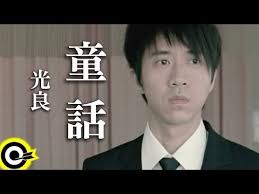 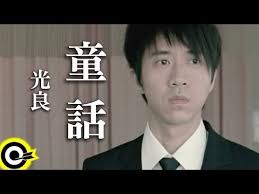 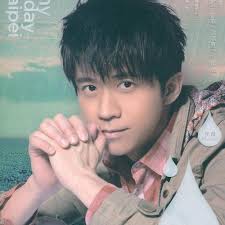 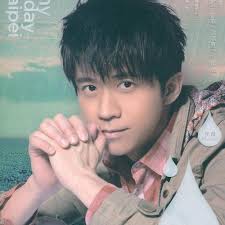 tóng huà 　 
Fairy TaleSung by Michael Wong.Michael Wong 王光良Wáng Guāngliáng is a Malaysian Chinese singer. Fairy Tale is his most famous song. In fact, according to Wikipedia, the song is: “arguably the most successful Chinese language song of the 21st century.” !童話 tóng huà  Fairy Tale is a great song for Chinese learners as the lyrics are fairly easy and the chorus is repeated over… and over…Watch a live performance of the song here. https://www.youtube.com/watch?v=-NHdc0kGNJg忘了有多久wàng le yǒu duō jiǔ 
(I’ve) forgotten how long it’s been再沒聽到你zài méi tīng dào nǐ 
I’ve not heard you對我說你最愛的故事duì wǒ shuō nǐ zuì ài de gù shì tell me your favourite story我想了很久wǒ xiǎng le hěn jiǔ 
I’ve thought for a long time我開始慌了wǒ kāi shǐ huāng le 
I started to panic是不是我又做錯了什麼?shì bù shì wǒ yòu zuò cuò le shénme Did I do something wrong again?0’32”你哭着對我說nǐ kū zhe duì wǒ shuō 
Crying, you tell me童話裡都是騙人的
tóng huà lǐ dōu shì piàn rén de in fairy tales there are always lies我不可能是你的王子
wǒ bù kě néng shì nǐ de wángzǐ I cannot be your prince也許你不會懂yě xǔ nǐ bù huì dǒng 
probably you can’t understand從你說愛我以後cóng nǐ shuō ài wǒ yǐ hòu 
that after you  told me you love me我的天空星星都亮了wǒ de tiān kōng xīng xīng dōu liàng le the stars in my sky all shined more brightly0’59”  CHORUS in BLUE我願變成童話裡
wǒ yuàn biàn chéng tóng huà lǐ I’m willing to become the…你愛的那個天使
nǐ ài de nà ge tiānshǐ 
angel that you love in the fairytale張開雙手zhāng kāi shuāng shǒu 
I open both my arms變成翅膀守護你
biàn chéng chì bǎng shǒu hù nǐ they’ll turn into wings to protect you你要相信nǐ yào xiāng xìn 
you must believe相信我們會像童話故事裡xiāngxìn wǒmen huì xiàng tónghuà gùshì lǐ believe that we, like in the fairy tale,  幸福和快樂是結局xìngfú hé kuàilè shì jiéjú will have a happy ending1’37”你哭着對我說nǐ kū zhe duì wǒ shuō 
Crying, you tell me童話裡都是騙人的
tónghuà lǐ dōu shì piàn rén de 
in fairy tales there are always lies我不可能是你的王子
wǒ bù kěnéng shì nǐ de wángzǐ I cannot be your prince也許你不會懂yěxǔ nǐ bù huì dǒng 
probably you can’t understand從你說愛我以後cóng nǐ shuō ài wǒ yǐ hòu 
that after you  told me you love me我的天空星星都亮了wǒ de tiānkōng xīng xīng dōu liàng the stars in my sky all shined more brightlyChorus X 3Chorus X 3Chorus X 3一起寫我們的結局yī qǐ xiě wǒmen de jiéjú together,  (we will) write our own ending